                                                                                                                              ПРОЕКТ       
                                                                                           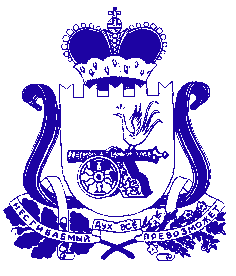 АДМИНИСТРАЦИЯ 	ПЕЧЕРСКОГО СЕЛЬСКОГО ПОСЕЛЕНИЯСМОЛЕНСКОГО РАЙОНА СМОЛЕНСКОЙ ОБЛАСТИП О С Т А Н О В Л Е Н И Еот  «__» ________2017 г.                                                                              № ____О внесении изменений в ПорядокФормирования, ведения, обязательного опубликования перечня   муниципального имущества Печерского сельского поселения   Смоленского района Смоленской области,свободного от прав третьих лиц(за исключением имущественных правсубъектов малого и среднего предпринимательства) В целях реализации Федерального закона от 24 июля 2007 г. № 209-ФЗ «О развитии малого и среднего предпринимательства в Российской Федерации», Постановление Правительства РФ от 21.08 2010 г. № 645 (ред. 01.12.2016 № 1283)  АДМИНИСТРАЦИЯ ПЕЧЕРСКОГО СЕЛЬСКОГО ПОСЕЛЕНИЯ СМОЛЕНСКОГО РАЙОНА СМОЛЕНСКОЙ ОБЛАСТИ ПОСТАНОВЛЯЕТ:  1.  Внести в Порядок формирования, ведения,  обязательного опубликования перечня муниципального имущества Печерского сельского поселения Смоленского района Смоленской области, свободного от прав третьих лиц (за исключением имущественных прав субъектов малого и среднего предпринимательства, утвержденный постановлением Администрации Печерского сельского поселения Смоленского района Смоленской области от 15.09.2016г № 324 следующие изменения:1.1.  Подпункт 3.2. пункта 3 дополнить абзацем 2 следующим содержанием: «Внесение в перечень изменений, не предусматривающих исключение из перечня муниципального имущества, осуществляется не позднее 10 рабочих дней с даты   внесения соответствующих изменений в реестр муниципального имущества».    1.2.  Подпункт 3.4. пункта 3 дополнить абзацем 4-6 следующего содержания: «- уполномоченный орган вправе исключить сведения о муниципальном имуществе из перечня, если в течение 2 лет со дня включения сведений о муниципальном имуществе в перечень в отношении такого имущества от субъектов малого и среднего предпринимательства или организаций, образующих инфраструктуру поддержки субъектов малого и среднего предпринимательства, не поступило:          ни одной заявки на участие в аукционе (конкурсе) на право заключения договора, предусматривающего переход прав владения и (или) пользования в отношении муниципального имущества;          ни одного заявления о предоставлении муниципального имущества, в отношении которого заключение указанного договора может быть осуществлено без проведения аукциона (конкурса) в случаях, предусмотренных федеральным законом «О защите конкуренции»».2. Контроль за исполнением настоящего постановления оставляю за             собой.    3.   Настоящее постановление  разместить на официальном сайте в сети  «Интернет»  pechersk.smol-ray.ru.Глава муниципального образованияПечерского сельского поселенияСмоленского района Смоленской области                                 Ю.Н. Янченко